University of Central Punjab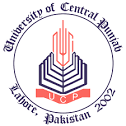 Application FormDate: _____________Name: ____________________	Registration No.___________________Bonafide Letter Medium of Instruction LetterNOCOther (Correction of Personal Information, Name, Father Name, Address, Cell No.)Correction in Typographic Personal Information: (Please use Capital Letters)Name Spelling According to Matriculation Certificate:Student’s Name: _ _ _ _ _ _ _ _ _ _ _ _ _   Father’s Name: _ _ _ _ _ _ _ _ _ _ _ _ _ Date of Birth According to Matriculation Certificate:  ----------/----------/----------Correction of Contact Number: Old Number---------------- New Number-------------Student Name: ____________________ Reg. No: _______________________Received By:Name & Sign. __________________	Date: _________________________Instructions: Bonafide and Medium of Instruction LetterIn case, the degree is complete: Please attach the following:Official copy of TranscriptClearance Certificate from Accounts officeIn case, the degree is Incomplete: Please attach the following:Copy of Transcript from Student PortalInstructions: No Objection Certificate (NOC)In case, the degree is completed: Please attach the following:Official copy of TranscriptClearance Certificate from Accounts officeIn case, the degree is Incomplete: Please attach the following:Hand written Signed application from Concerned DeanCopy of Transcript from Student PortalClearness from account office /computer lab/ Library Instructions: Correction of Personal InformationIn case of correction of Name/Father’s Name/Date of Birth: Please attach the following:Copy of Matriculation/ Secondary School Certificate (SSC)/O-Level certificate along with Equivalence Certificate from Inter Board Committee of Chairmen (IBCC) In case of correction of CNIC No.: Please attach the following:Copy of CNICIn case of correction of Address and Cell No.: Please attach the following:Copy of CNIC of Father/Mother and Cell No.Instructions: Printing of this FormThis form is easily printable through Web Page. Kindly download this form, print it, fill it and submit in the Registrar Office.Note:  For any query, please contact phone: 0423-5880007 Ext.140, 634Before coming to collect the revised document, please confirm on Phone: 0423-5880007 Ext.140, 634Purpose:Present Required